Publicado en Sevilla  el 23/11/2015 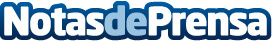 Perfecto4U regala 500 euros de premio para los mejores vídeos en esta NavidadEl buscador de ideas de regalos Perfecto4U quiere regalar 500 euros y crea un concurso sobre vídeos para que sus seguidores y usuarios puedan ganar 50 euros cada semana y 300 euros la última semana en estas Navidades. Los vídeos-reacción con más votaciones en Youtube serán los ganadoresDatos de contacto:María José Morón GómezComunicación Perfecto4U: www.perfecto4u.es - Twitter: @Perfecto4uEs - Facebook: Perfecto4U.es - Blog: www.guruderegalos.com673 46 76 56Nota de prensa publicada en: https://www.notasdeprensa.es/perfecto4u-regala-500-euros-de-premio-para-los Categorias: Nacional Comunicación Marketing Juegos Emprendedores E-Commerce Premios http://www.notasdeprensa.es